ΑσκήσειςΌνομα:………………………………………1.  Βοήθησε τους οδηγούς	να σταθμεύσουν  στο σωστό σημείο.  Αντιστοίχισε  όσα είναι ίσα.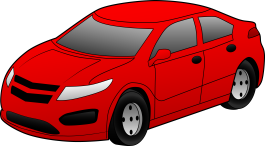 50 : 10	90 : 10	110 : 10	860 : 10	3.000 : 1011	5	9	86	30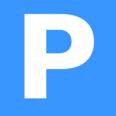 2.  Κάνε σωστά τις παρακάτω πράξεις: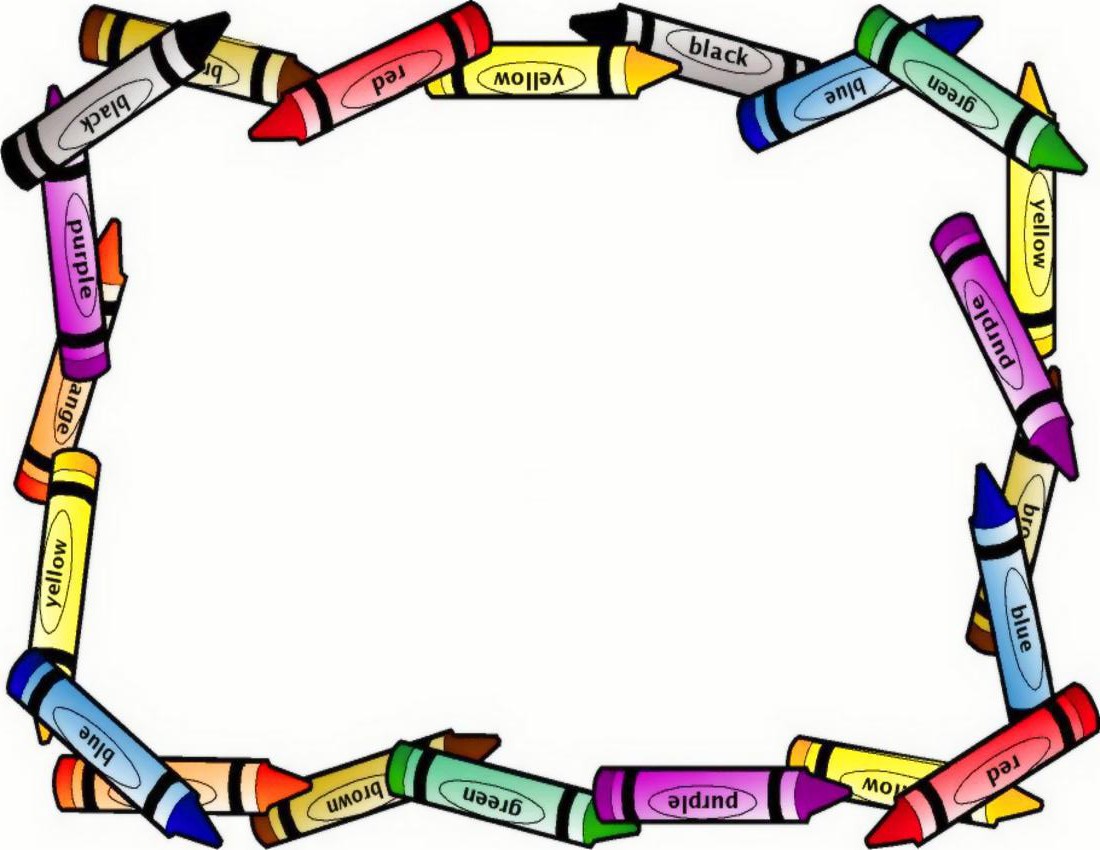 3.	Συμπλήρωσε τους αριθμούς που λείπουν:36 x	= 360	x  100= 1.30022 x	= 2.200	x  10= 45078 x	=780	x  100= 3.2004.  Ο Παύλος έχει 54 ευρώ. Πόσα επιτραπέζια παιχνίδια μπορεί να αγοράσει με αυτά τα χρήματα; Λύση Απάντηση:  …………………..................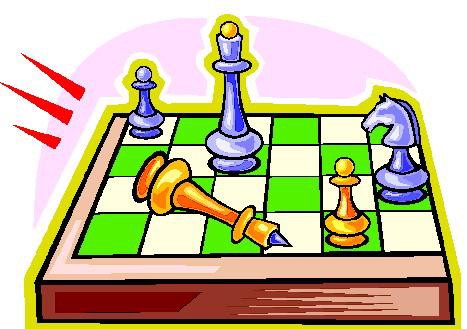 9 ευρώ5.  Οι Έλληνες επαναστατήσαμε εναντίον των Τούρκων τον Μάρτιο του 1821. Πόσα        χρόνια έχουν περάσει από τότε μέχρι σήμερα; 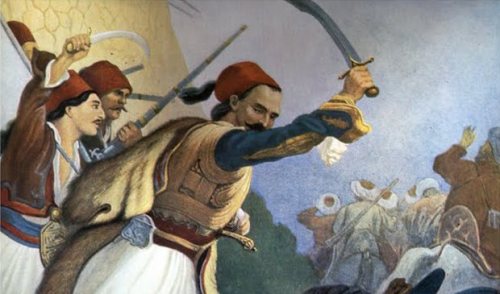                                                                 Λύση                                                              Απάντηση:  …………………..................54 : 9=……………24 : 3=………….72 : 8=…………..120 : 10=………..42 : 7=…………..15 : 5=……………56 : 8=…………..60 : 6=……………45 : 9=……………81 : 9=……………..